Nos sorties avec les bus de la ville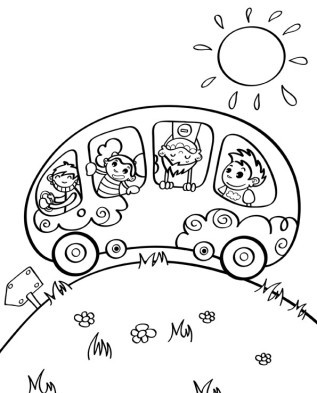 DateClasseSortieJeudi 05/10/2017*CE2-CM2 de MR PROPHETE 24 élèves*CM2 de Mme PIRES, 27 élèves51 élèvesRando-escalade dans la vallée de ChevreuseMardi07/11/2017*CM2 de Mme PIRES,27 élèves*CE1 de Mme GETIN,22 élèves49 élèvesCité des Sciences, ParisJeudi07/12/2017*CE1 B de Mme RICCO et GOBIN, 22 élèves*CM1 de Mme DEVIU, 29 élèves51 élèvesCité des Sciences, ParisMardi30/01/2018*CP de Mme PRUDHOMME, 25 élèves*CP de Mme LESOULD, 25 élèves50 élèvesMusée des arts premiers, quai Branly, ParisMardi20/03/2018*CE2 de Mme PRINCIVALLE, 29 élèves*CE2-CM2 de MR PROPHETE, 24 élèves53 élèvesMusée de Saint Germain en Laye ? Breteuil ? Cité des Sciences ? Quai Branly ?Jeudi05/04/2018*CE1 de Mme GETIN,22 élèves*CM1 de Mme DEVIU, 29 élèves51 élèvesChâteau et Jardins de VersaillesJeudi17/05/2018*CP de Mme PRUDHOMME, 25 élèves*CP de Mme LESOULD, 25 élèves50 élèvesZooJeudi14/06/2018*CE1 B de Mme RICCO, 22 élèves*CE2 de Mme PRINCIVALLE, 29 élèves51 élèvesBase de Loisirs de Cergy